臺南市將軍區公所108年廉政宣導資料請 與會同仁暨人員參閱「公務員廉政倫理規範」宣導標語正常社交禮俗社交禮儀應正當；禮過三千不妥當社交往來三千不嫌少，同年同源一萬不可超受贈財物之原則收受餽贈要注意，廉政倫理莫忘記受贈財物想仔細，知會政風免爭議飲宴應酬之原則飲宴應酬應考慮，顯不相宜不出席飲宴應酬應避免，利害關係不參加；特殊情形須簽報，知所進退保平安請託關說之原則請託關說涉不當，簽報知會不可忘公事公辦不請託，清淨公門免關說出席言講等活動支領原則出席活動支領費，鐘點五千稿二千口若懸河值五千，妙筆生花價二千，倫理規範有記載，確實遵守好模範其他社交禮俗不逾矩，請託關說需報備，謹言慎行少煩惱，廉政倫理要遵行應對進退均有據，利害關係要迴避，請託關說要思考，廉潔自持最重要廉能是政府的核心價值，貪腐足以摧毀政府的形象，公務員應堅持廉潔，拒絕貪腐，廉政檢舉專線0800-286-586 &反賄選檢舉專線0800-024-099全民廉心、齊力斷金；全民廉手、貪腐出走。(一)為著咱將來，全民反賄選，檢舉賄選電話0800-024-099。臺南地檢署關心您!!!(二)賣票賣幸福、買票買坐牢。臺南地檢署關心您!!!(三)全民動起來，反賄為將來，檢舉賄選電話0800-024-099。臺南地檢署關心您!!!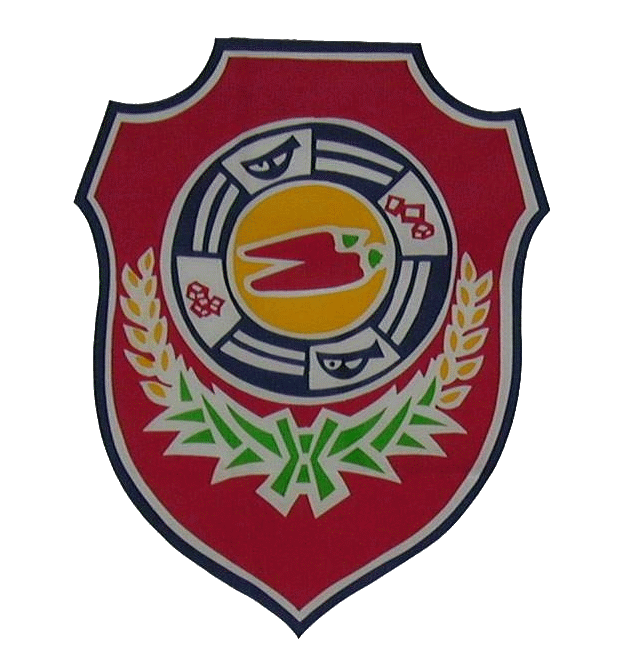 